MINISTERUL EDUCAŢIEI NAŢIONALE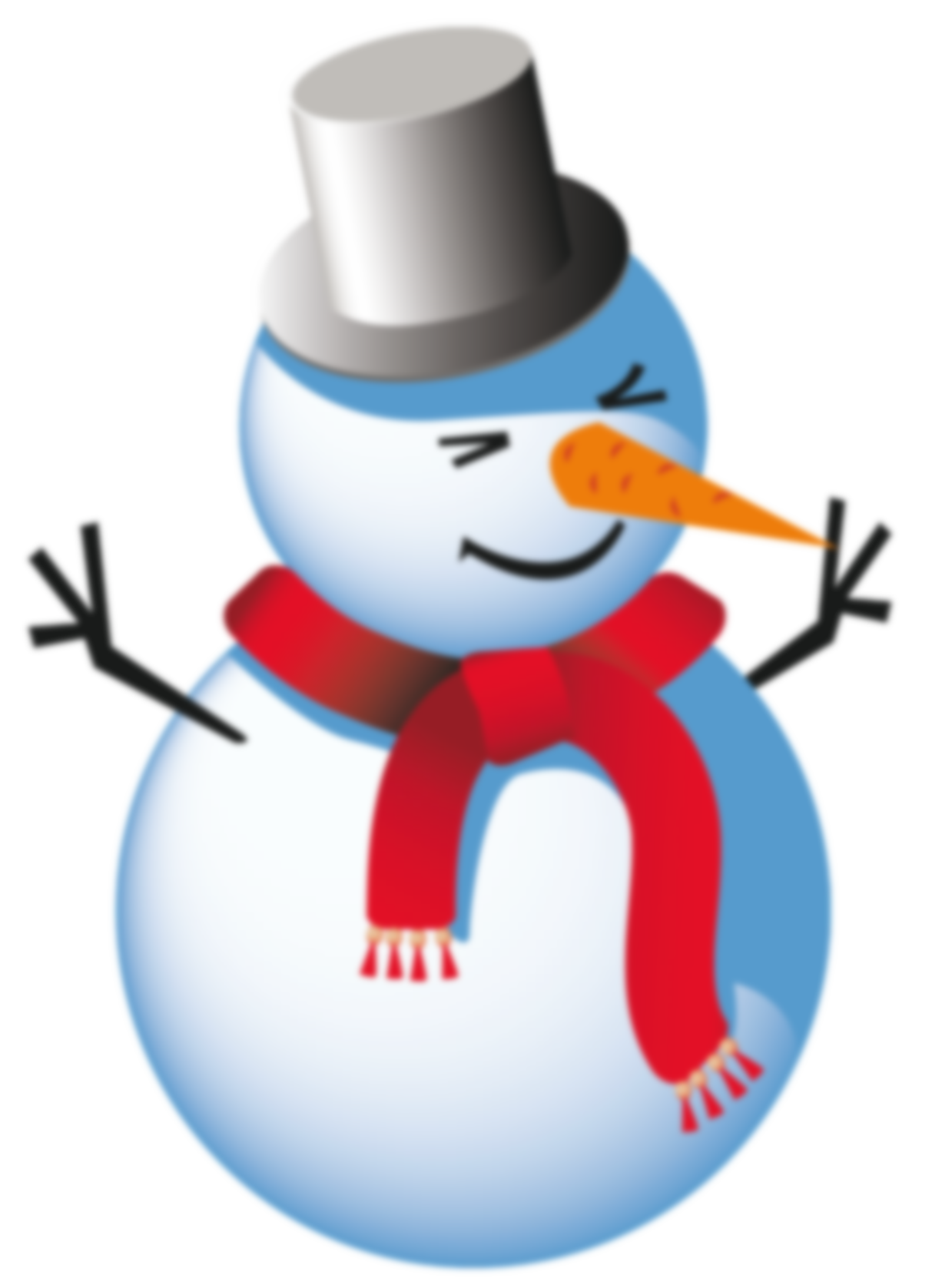 INSPECTORATUL ŞCOLAR JUDEŢEAN VRANCEAPROIECT EDUCAṬIONAL JUDEŢEAN“Winter, a magic season”“L’hiver, une saison magique”Şcoala Gimnazială VulturuCoordonatori proiect:Prof. Pletea IoanaProf. Grozea CristinaProf. Pârâiac Nicoleta DanielaMulţi dintre elevii noştri au o creativitate şi o imaginaţie copleşitoare. Lumea care îi înconjoară e o sursă fantastică de inspiraţie, fie că e vorba de colegi, prieteni, natură sau emisiunile şi filmele pe care le vizionează. Până şi jocurile pe calculator îi încurajează să călătorească mental într-o lume diferită şi fascinantă. Singurul impediment pe care îl întâlnim noi ca profesori când lucrăm cu astfel de elevi este că nu scriu decât atunci când le oferim un subiect care îi pasionează,care îi inspiră. Ce sursă de inspiraţie mai interesantă decât iarna, le putem oferi acestor artişti în devenire? Fie că se gândesc la sărbătorile petrecute alături de familie, la focul de lemne din sobă sau la bunătăţile specific sezonului rece, iarna este un anotimp magic. Deşi temperaturile sunt coborâte starea de spirit este una pozitivă.Vrem să le oferim copiilor posibilitatea de a-şi exprima trăirile, emoţiile şi sentimentele în limbile franceză şi engleză. Provocarea nu este doar să scrie despre iarnă, ci să o facă intr-o limbă străină.Scopul proiectului este de a le arăta copiilor diverse utilizări ale limbii engleze, de a-i convinge că această limbă nu se foloseşte doar în domeniile tehnice , că o bună cunoaştere a acestei limbi le poate asigura o carieră de succes şi în domeniul literar dacă sunt talentaţi.Obiectivele specifice ale proiectului sunt următoarele:	Dezvoltarea creativităţii	Stimularea dorinţei de a-şi exprima ideile într-o limbă străină	Stimularea interesului pentru a-şi extinde cunoştinţele despre tradiţii specifice anotimpului rece în ţara noastră,dar şi în alte ţări.Beneficiarii direcţi ai acestui proiect sunt elevii claselor primare şi gimnaziale care studiază limba engleză. Tema proiectului este iarna, un anotimp foarte îndragit de copii deoarece îl asociază cu cadourile pe care le primesc şi toate activităţile distractive pe care le desfăşoară pe parcursul acestui anotimp. REGULAMENT DE PARTICIPARE LA CONCURSUL „WINTER, A MAGIC SEASON”/ L’HIVER, UNE SAISON MAGIQUE”Concursul se va desfăşura în perioada 16 ianuarie 2017 –  3 februarie 2017.Tema concursului este iarna.Ele este organizat pe 3 secţiuni: a)	Desene şi colaje b)	 Poezii c)	Compuneri Elevii participanţi în concurs vor fi elevi ai claselor primare şi gimnaziale care studiază limba engleză sau franceză.I.Pentru secţiunea desene şi colaje:•	Fiecare lucrare va avea un mesaj în limbile engleză sau franceză•	În colţul din dreapta jos va fi lipită o eticheta cu următoarele informaţii:Titlul lucrării:Numele elevului:Clasa:Profesorul coordonator:Şcoala:II. Pentru secţiunea poezii:•	Poeziile vor fi redactate cu Times New Roman, 12, la 1,5•	Ȋn colţul din dreapta sus vor fi menţionate aceleaşi informaţii ca şi la secţiunea desene/colaje.III. Pentru secţiunea compuneri•	Compunerile vor fi redactate (pentru a nu exista dificultăţi în înţelegerea textului) cu Times New Roman, 12, la 1,5. •	Fiecare compunere va avea un titlu relevant.•	Compunerile nu vor fi mai scurte de 10 rânduri şi nu mai lungi de o pagină jumătate.Ȋn colţul din dreapta sus vor fi menţionate aceleaşi informaţii ca şi la secţiunea desene/colaje.Premiile se vor acorda pe clase, adică vor exista premiile I, al II-lea, al III-lea şi menţiune pentru toate clasele participante, precum şi premii de originalitate (separat pe cele 2 secţiuni: engleză şi franceză).Lucrările vor fi expediate pe adresa: Şcoala Gimnazială Vulturustr. Principalăcom. Vulturujud. Vrancea cu precizarea pentru concursul „Winter a magic season” sau „L’hiver une saison magique”.Lucrările vor fi expediate într-un plic împreună cu fişele de înscriere ale elevilor şi datele de contact ale profesorului organizator. Pe e-mail-urile: pletea.ioana@yahoo.com (pentru limba engleză) şi grozea.nicu@yahoo.com (pentru limba franceză) VOR FI TRIMISE POEZIILE SI COMPUNERILE PARTICIPANTE IN CONCURS daca profesorul coordonator este de acord ca acestea să apară într-o carte (vor fi precizaţi clar autorul lucrării, şcoala şi profesorul coordonator).Diplomele cu premii şi de participare, împreună cu adeverinţa pentru profesorul coordonator vor fi expediate pe adresa de e-mail.(cei care doresc să primească diplomele şi adeverinţele printate, vor pune în plicul cu lucrările un plic auto adresat cu un timbru de cel puţin 4 RON)La acest concurs un elev nu poate participa cu mai mult de 2 lucrări iar un profesor cu mai mult de 4 lucrări.Profesorii coordonatori ai proiectului sunt:Pletea Ioana; tel: 0741022569; e-mail: pletea.ioana@yahoo.comPârâiac Daniela; 0762896332; danaparaiac@yahoo.comGrozea Cristina; 07471081436; grozea.nicu@yahoo.comREGULAMENT DE ORGANIZARE A CONCURSULUI„WINTER, A MAGIC SEASON”„L’HIVER, UNE SAISON MAGIQUE”Concursul va fi organizat pe 3 secţiuni:a)	Colaje şi deseneb)	Poezii c)	CompuneriLa acest concurs pot participa elevi ai claselor primare şi gimnaziale care studiază limbile engleză şi franceză.Criteriile de evaluare sunt următoarele:•	Originalitatea compoziţiei•	Originalitatea mesajului•	Utilizarea de termeni specifici temei•	Complexitatea structurilor utilizate (pentru secţiunea compuneri şi poezii)•	Fluenţa ideilor (pentru secţiunea compuneri şi poezii)Acordul de parteneriat se va completa în 2 exemplare.Ṣcoala Gimnazială Vulturu				Ṣcoala ....................................Com. Vulturu, jud. Vrancea				Judeţul ...................................Tel: 0237240274					Tel./fax...................................Nr........................din................			Nr..................din....................ACORD DE PARTENERIATÎncheiat astăzi ............................ între:A.	Ṣcoala Gimnazială Vulturu, reprezentată prin prof. Radu Marian, în calitate de director, prof. Pletea Ioana/ Grozea Cristina/Pârâiac Daniela, coordonatori ai concursului „Winter, a magic season/ L’hiver, une saison magique”, ediţia a II-a  2016-2017 şi:B.	Ṣcoala ................................................................, reprezentată prin ............................................ în calitate de director şi .................................................... în calitate de participant la concursul mai sus amintit. Responsabilităţile părţilor:	Prin prezentul acord de parteneriat, părţile se angajează să desfăşoare activităţi comune de promovare reciprocă a imaginii instituţiilor partenere, precum şi a activităţii de educare şi dezvoltare a sensibilităţii artistice şi valorilor spirituale.	Ṣcoala coordonatoare:Va aduce la cunoştinţa şcolilor participante regulamentul concursuluiVa asigura o bună comunicare cu şcolile participanteVa organiza concursul Va emite şi va distribui diplomele elevilor şi adeverinţele cadrelor didacticeVa mediatiza rezultatele concursuluiṢcoala participantă:Va face cunoscut concursul în şcoală Va pregăti elevii pentru concursVa respecta regulamentul de desfăşurare a concursului	Acordul intră în vigoare la data semnării acestuia şi este valabil pe perioada proiectului.	Prezentul acord de parteneriat se încheie în doua exemplare şi este valabil pe perioada proiectului.Ṣcoala Gimnazială Vulturu			Ṣcoala ......................................	DIRECTOR,					DIRECTOR,Prof. Radu Rodica		FIṢᾸ DE ῙNSCRIEREConcurs “Winter, a magic season”/ “L’hiver, une saison magique”Titlul lucrării:Numele elevului:Clasa: Ṣcoala:Numele profesorului coordonator:E-mail-ul profesorului coordonator:*Adresa la care va fi expediat plicul (daca este cazul):Secţiunea concursului la care participă: